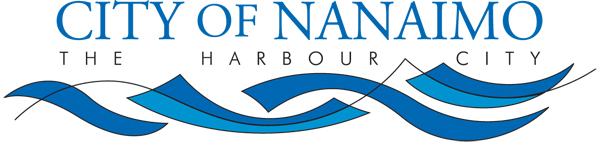 COMMUNITY DEVELOPMENT DEPARTMENTApplication for a  Permanent Change to Liquor Primary LicenseClub 241  - 241 Skinner Street - Public Notice and Comment SheetThe City has received correspondence from Mr. Brent Mark (Club 241).  The applicant is requesting a local government resolution in support of his application to the Provincial Liquor Control and Licensing Branch (LCLB) to increase the licensed capacity for an existing nightclub from 244 persons to 272 persons.As part of the review process, the City of Nanaimo is responsible to gather the views of residents and business operators in the subject area and forward this information, along with recommendations, to the LCLB.  The  application  is  tentatively  scheduled  to appear before Council at its meeting of 2015-APR-20 for consideration of a recommendation to the LCLB.  If you wish to become a delegation and speak to this issue at the Council meeting, please contact the City’s Legislative Services Section at 250-755-4405.Please indicate your name and address and whether you support or do not support the application.  Feel free to add any comments.  When finished,  please  mail,  fax  or  drop  off  this comment sheet by Thursday, 2015-APR-02 to:Community Development Department – Planning & Design Section                                                          Service and Resource Centre - 411 Dunsmuir StreetNanaimo, BC  V9R 5J6Fax:  250-755-4439Email: david.stewart@nanaimo.caIf you have any questions, please contact Dave Stewart  at 250-755-4460, x4332	I SUPPORT THE APPLICATION.	I DO NOT SUPPORT THE APPLICATION.Comments:	__________________________________________________________________________________________________ __________________________________________________________________________________Name:	Resident Street Address:	Name of Business:	Business Address:	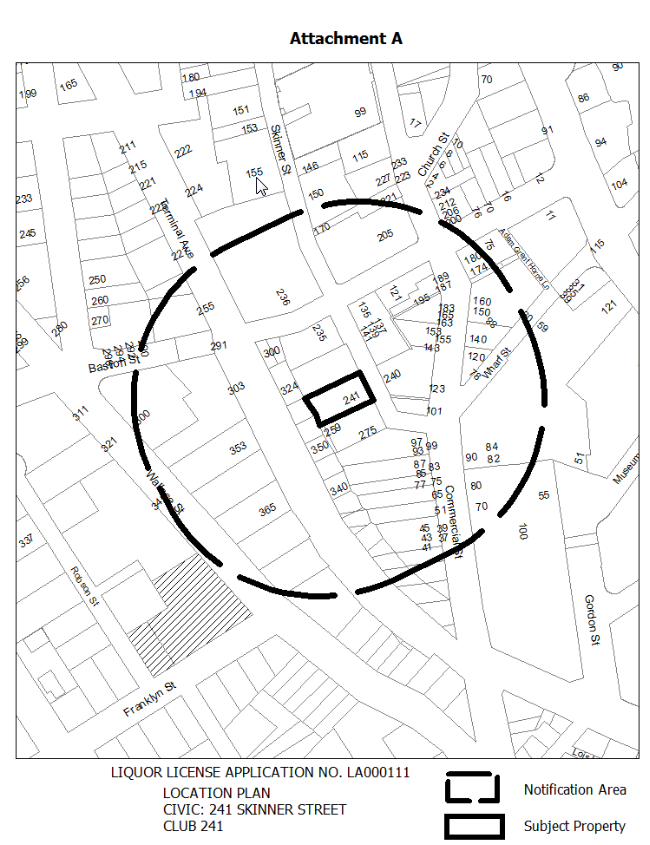 